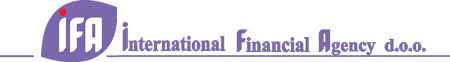 PROGRAM SEMINARA“IZBEGAVANJE DVOSTRUKOG OPOREZIVANJA – SPOLJNOTRGOVINSKI POSLOVI” 17. 03. 2016. godine, u 10:00h, Registracija učesnika: od 9:30 do 10:00 časovaOrganizator: " IFA - INTERNATIONAL FINANCIAL AGENCY” d.o.o.PROGRAM SEMINARA“IZBEGAVANJE DVOSTRUKOG OPOREZIVANJA – SPOLJNOTRGOVINSKI POSLOVI” 17. 03. 2016. godine, u 10:00h, Registracija učesnika: od 9:30 do 10:00 časovaOrganizator: " IFA - INTERNATIONAL FINANCIAL AGENCY” d.o.o.9:30 – 10:00Registracija učesnika/Jutarnja kafa Pozdravna reč organizatora (10 min)O predavačuPredavač: Dipl. ekonomista, Biljana Trifunović, vlasnica i direktorka firme “ IFA - INTERNATIONAL FINANCIAL AGENCY” d.o.o., Beograd, ,  koja aktivno primenjuje spoljnotrgovinske i devizne propise u realizaciji u ovih poslova za veliki broj domaćih i stranih kompanija.  Edukacija je prirodan proces prenošenja sakupljenog i primenjenog znanja u praksi. Inače, gospođa Trifunović uspešno drži treninge na ovu temu u RPK Novog Sada, Čačka i PK Beograda.   Autor je bloga: www.biljanatrifunovicifa.comI DEO10:00 – 11:30(2 časa) 1) Zakoni i drugi porpisi koji se primenjuju u cilju izbegavanja dvostrukog oporezivanjaObveznik poreza po odbitku, i ko ima pravo na povlašćeni status u obračunu i plaćanju;Ugovori o izbegavanju dvostrukog oporezivanja koji se pimenjuju od 01. 01. 2014. Sa utvrđenim poreskim stopama;Krivično delo neuplaćivanja poreza po odbitku i krivično delo poreske utaje;2)   Prihodi / rashodi koji podležu obavezi  obračunavanja i plaćanja poreza po odbitku  Pojam rezidenta i nerezidenta3)  Prihodi od kapitala11:30 – 11:45Pauza (15 min)II DEO 11:45 – 13:15(2 časa)Izbegavanje dvostrukog oporezivanja nerezidentnih lica koja su ostvarila prihod od dividende na teritoriji  Srbije;Primeri  iz prakse, obračun i popunjavanje PDP O Obrasca i knjiženje;Izbegavanje dvostrukog oporezivanja rezidentnih lica koja su ostvarila prihod od dividende van teritorije  Srbije;Primeri  iz prakse, obračun i uslovi za ostvarivanje poreskog kredita u Srbiji, dokumentacija, popunjavanje Anex PB-1 obrasca i knjiženje; Oporezivanje prihoda / rashoda od kamata sa   primerima;Oporezivanje rashoda na zakup pokrentnih i nepokretnih stvari, sa primerima;Oporezivanje rashoda po osnovu operativnog lizinga;Oporezivanje likvidacionog ostatka nerezidentu;Oporezivanje poslovnih transakcija sa firmama koje imaju sedište u nekoj od zemalja „poreskog Raja“;Ručak 13:15 – 13:45Pauza za ručak (30 min)III DEO13:45 – 16:00(2 časa)---------------4) Izbegavanje dvostrukog  oporezivanja naknada od autorskih pravaOporezivanje naknada po osnovu licence za softver i drugih plaćanja vezana za softvere sa primerima iz prakse;Oporezivanje naknada direktorima;Pitanja i odgovoriPodela Uverenja o pohađanju seminaraSvečana dodela uverenja o pohađanju seminara